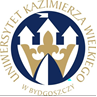 UNIWERSYTET KAZIMIERZA WIELKIEGOW BYDGOSZCZYul. Chodkiewicza 30, 85 – 064 Bydgoszcz, tel. 052 341 91 00 fax. 052 360 82 06NIP 5542647568 REGON 340057695www.ukw.edu.plBydgoszcz, dn. 12.04.2023 r.UKW/DZP-282-ZO-21/2023OGŁOSZENIE O WYBORZE OFERTY w TRYBIE Zapytania Ofertowego Uniwersytet Kazimierza Wielkiego w Bydgoszczy z siedzibą przy ul. Chodkiewicza 30, 85-064 Bydgoszcz informuje, iż w wyniku przeprowadzonego postępowania w trybie Zapytania ofertowego pn.: „Sukcesywne usługi w zakresie specjalistycznych tłumaczeń pisemnych artykułów naukowych z zakresu pedagogiki wraz z korektą językową native speakera” została wybrana następująca oferta:Nazwa firmy: Pracownia Przekładu MONO Agnieszka BudzyńskaAdres: ul. Szosa Lubicka 15a/46, 87-100 ToruńCena oferty: 9 750,00 zł bruttoIlość punktów wg kryteriów: - cena – waga 60% – 60 pkt	- doświadczenie Wykonawcy – waga 40% - 28 pkt	Razem: 88 pktUzasadnienie wyboru:	Oferta nr 2 firmy Pracownia Przekładu MONO Agnieszka Budzyńska spełnia wszystkie wymagania i oczekiwania Zamawiającego. Oferta nr 2 jest jedyną ważną ofertą złożoną w niniejszym postępowaniu.Pozostałe oferty złożone w postępowaniu:Kanclerz UKWmgr Renata MalakNr ofertyWYKONAWCACENA bruttoDOŚWIADCZENIE WYKONAWCYPUNKTACJA1MD Online Sp. z o. o.ul. Kłobucka 702-699 WarszawaOFERTA ODRZUCONA                           OFERTA ODRZUCONA                           OFERTA ODRZUCONA                           